Новогодние утренники в нашей школе	Новый год самый любимый, добрый, сказочный праздник, который ждут в каждом доме, в каждой семье. Новый год - всегда ожидание чуда, волшебных превращений, приключений и удивительных перемен.	26 декабря 2016 в нашей школе проводились новогодние утренники. В этот день для начальных классов была постановка «Зимняя сказка», где каждый класс принял участие. Учащиеся 1а класса представляли цыплят и Петуха, символа года. 3а класс были героями мультфильма "Приключения Буратино" и показали всем задорный танец. Ученики 3 б класса были героями сказки "Белоснежка и семь гномов", которые подарили нам замечательный танец и песню. Были также и отрицательные персонажи: разбойники и Снежная Королева, которые заморозили Деда Мороза. А ведущими постановки были выпускники начальной школы Римма Бетюнева - снеговик, Влада Строева - клоун и ученица 7б класса Эля Баева - Снегурочка. А инсценировка закончилась тем, что всеми усилиями наших замечательных персонажей разморозили Деда Мороза. Ведь, добро всегда побеждает зло. 	Для учащихся 5-9 классов была выбрана тема "Голливуд", где каждый класс представлял определенные мультфильмы и фильмы: 5а класс - герои мультфильма "Кунг-фу Панда", 6б класс - персонажи мультфильма "Мадагаскар", 6а - супергерои из разных фильмов, 7а - ковбои в стиле вестерн, 7б класс - индийский танец, 8а - Пираты Карибского моря, а выпускники были актерами. У всех классов были тематические костюмы, атрибуты и все они показали нам танцы. 	В этот день были и игры, и танцы, и новогодний хоровод. Приятным радостным моментом для наших детишек было вручение новогодних подарков от Деда Мороза. А организатором этой акции "Письма Деду Мороза" была общественная организация "Добрая Якутия". Кроме этого, хорошисты учебы, активисты, спортсмены школы по итогам года были награждены грамотами и подарками. 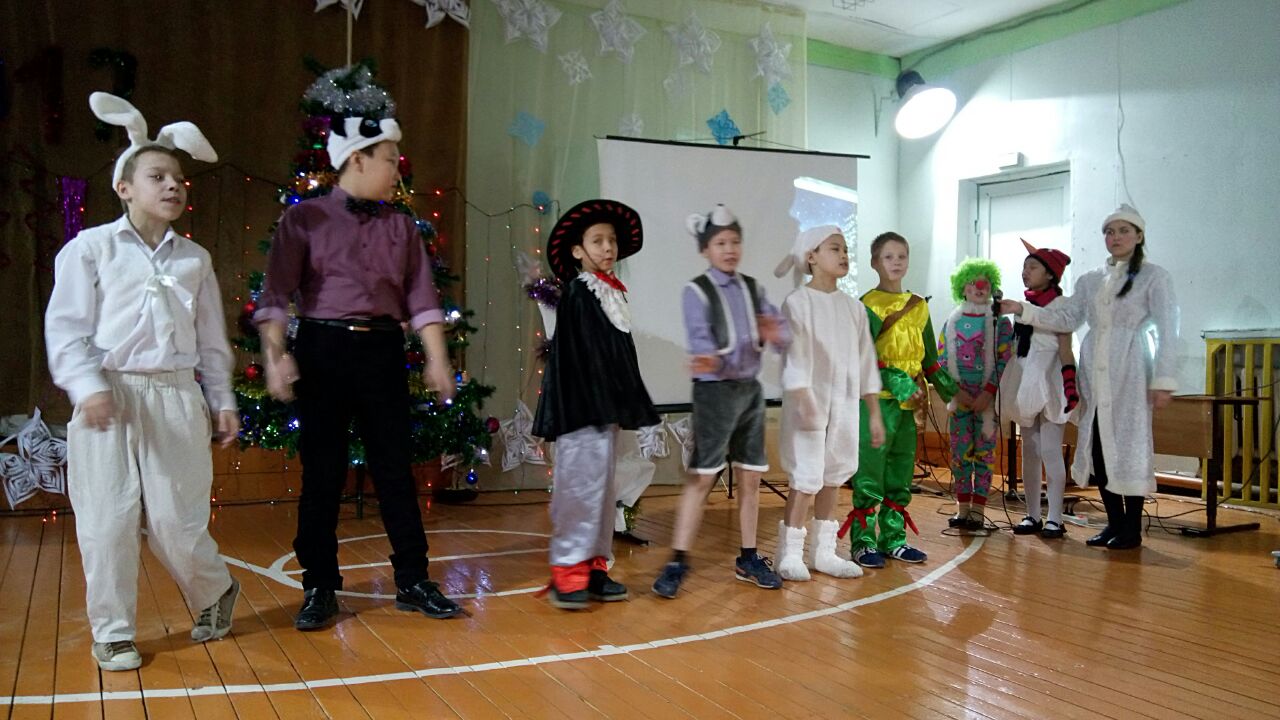 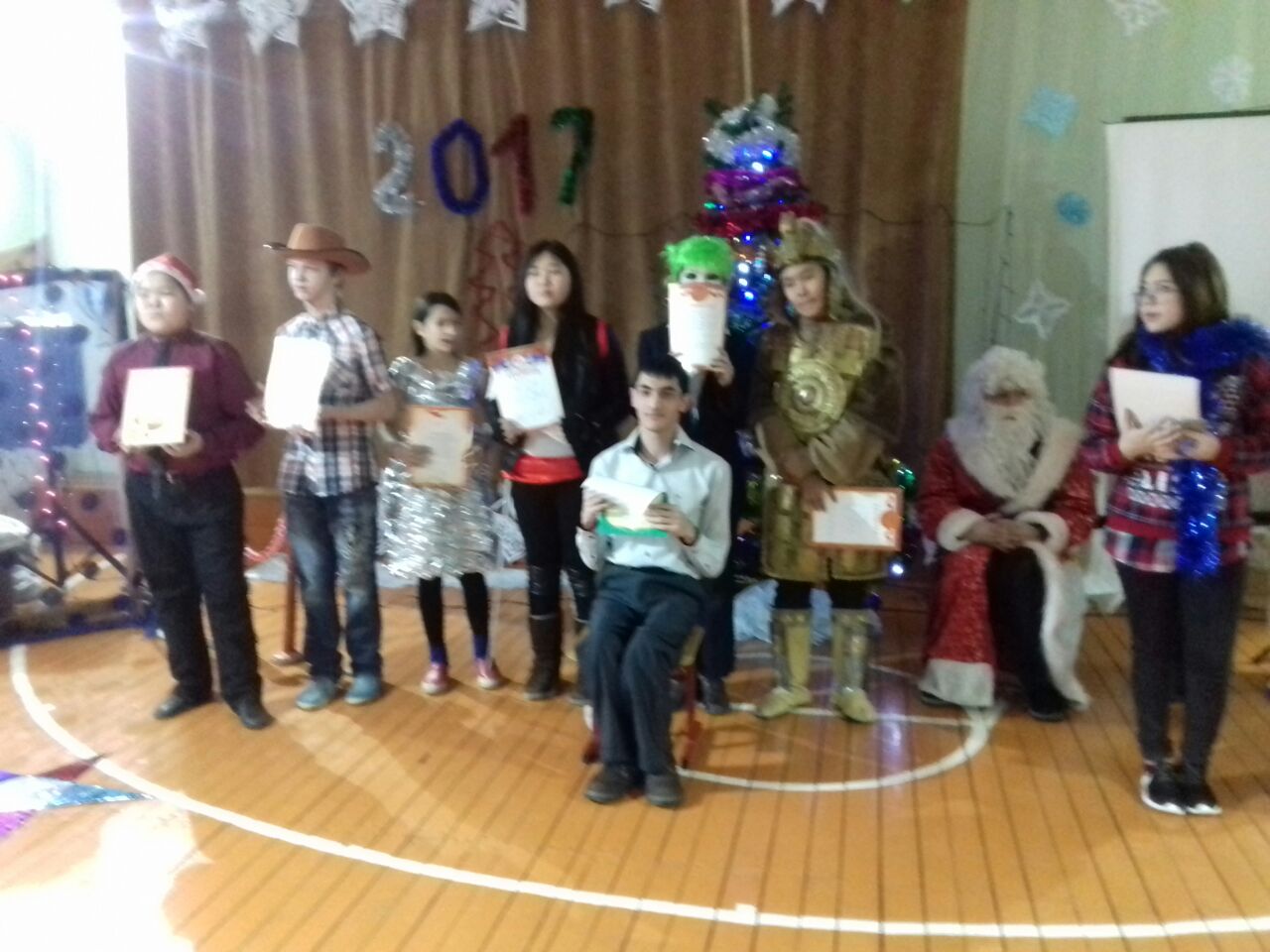 